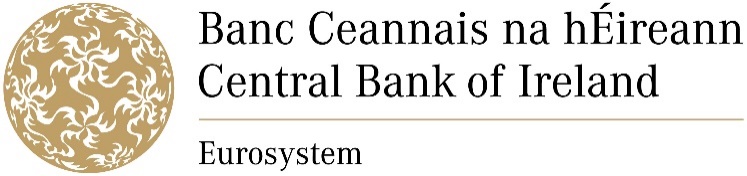 Notification of intention to provide cross border services and/or activities in another EEA state in accordance with Article 34(2) of the Markets in Financial Instruments Directive (2014/65/EU) (MiFID) (including changes to the particulars of an investment services and activities passport notification under MiFID).(Articles 3 and 6 of Commission Implementing Regulation (EU) 2017/2382))Intended investment services, activities and ancillary services**Please place an (x) in the appropriate box(es). Intended investment services to be provided by the tied agent*Please provide separate matrixes with the intended investment services for each tied agent the investment firm intends to use.*Please place an (x) in the appropriate boxes. If the intention is to notify of changes to the investment services, activities, ancillary services or financial instruments, please list all the investment services, activities,  or financial instruments that the tied agent will provide.Firm Name:Firm C Code (CBI Ref No):Date:1. Contact Information1. Contact InformationType of Notification:Investment services and activities passport notification / change of investment services and activities particulars notificationMember State in which the investment firmintends to operate:Name of investment firm:Trading Name:Address:Telephone number:Email:Name of the contact person at the investment firm:Home Member State:IrelandAuthorisation Status:Authorised by the Central Bank of IrelandAuthorisation Date:2. Programme of OperationsInvestment services and activitiesInvestment services and activitiesInvestment services and activitiesInvestment services and activitiesInvestment services and activitiesInvestment services and activitiesInvestment services and activitiesInvestment services and activitiesInvestment services and activitiesAncillary servicesAncillary servicesAncillary servicesAncillary servicesAncillary servicesAncillary servicesAncillary services1234567891234567Financial InstrumentsFinancial Instruments1Financial InstrumentsFinancial Instruments2Financial InstrumentsFinancial Instruments3Financial InstrumentsFinancial Instruments4Financial InstrumentsFinancial Instruments5Financial InstrumentsFinancial Instruments6Financial InstrumentsFinancial Instruments7Financial InstrumentsFinancial Instruments8Financial InstrumentsFinancial Instruments9Financial InstrumentsFinancial Instruments10Financial InstrumentsFinancial Instruments113. Details of Tied Agent located in the home Member StateName of the tied agentAddressTelephoneEmailContactInvestment services and activitiesInvestment services and activitiesInvestment services and activitiesInvestment services and activitiesInvestment services and activitiesInvestment services and activitiesInvestment services and activitiesInvestment services and activitiesInvestment services and activitiesAncillary servicesAncillary servicesAncillary servicesAncillary servicesAncillary servicesAncillary servicesAncillary services1234567891234567Financial Instruments1Financial Instruments2Financial Instruments3Financial Instruments4Financial Instruments5Financial Instruments6Financial Instruments7Financial Instruments8Financial Instruments9Financial Instruments10Financial Instruments11Signed:Name of Signatory:Date: